Тема: Число і цифра 1Мета: Формувати поняття про число як про кількісну характеристику класу скінченних еквівалентних множин; актуалізувати вміння порівнювати предметні множини способом складання пар; вчити співвідносити число предметів і цифру; познайомити учнів з числом та цифрою 1; навчити писати цифру 1; розвивати увагу,  логічне мислення учнів шляхом формування прийомів розумових дій: аналізу, синтезу, порівняння ;поширювати знання про історію виникнення цифр;  виховувати старанність, працелюбність, активність, любов до природи.Обладнання: ілюстративний та роздатковий матеріал, набори «Лего», відеоматеріал про виникнення чисел, куб Блума.                                   Хід уроку:І. Організація класу:ПривітанняЯ всміхаюсь сонечку:-Здрастуй, золоте!Я всміхаюсь квіточці-оХай вона росте!Я всміхаюсь дощику:-Лийся мов з відра!Друзям посміхаюся-Зичу їм добра.ІІ. Мотивація навчальної діяльності;-Сьогодні у нас урок буде незвичайний. Ми подорожуватимемо на килимі- літаку до Математичного королівства. Для цього нам потрібно закрити	 очі і промовити чарівні слова: «Крібле-крабле-бумс!».(звучить музика, відкривається дошка)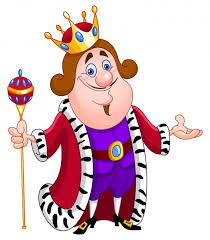 -Перед вами – казкове Математичне королівство. Король виголосив наказ: «Діти повинні виконувати усі мої бажання!». ІІІ. Актуалізація опорних знань;1)гра «Знайди відповідну цифру»;( на дошці картинки 3 котиків, 7 квіточок, 1 сонечко, 5 бджілок, 2 дерева, 8 листочків та карточки цифр)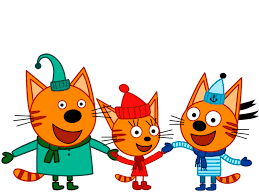 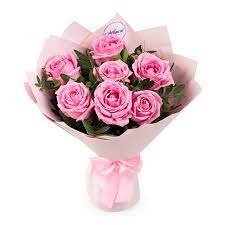 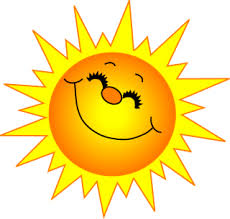 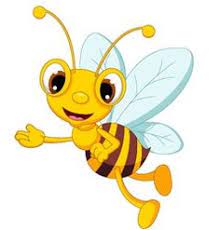 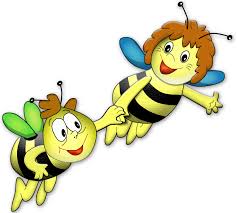 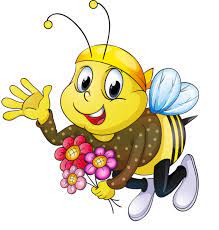 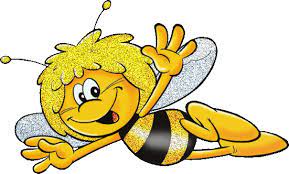 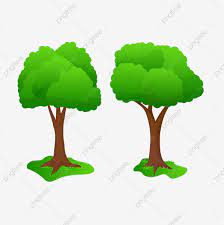 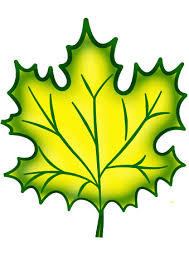 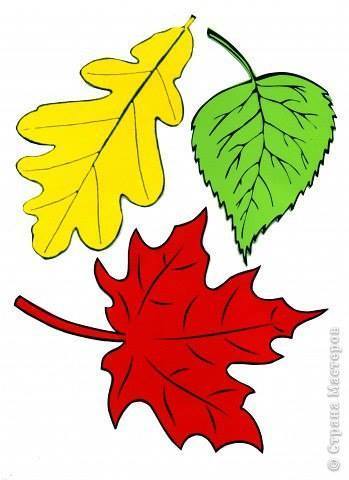 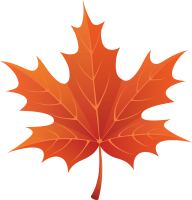 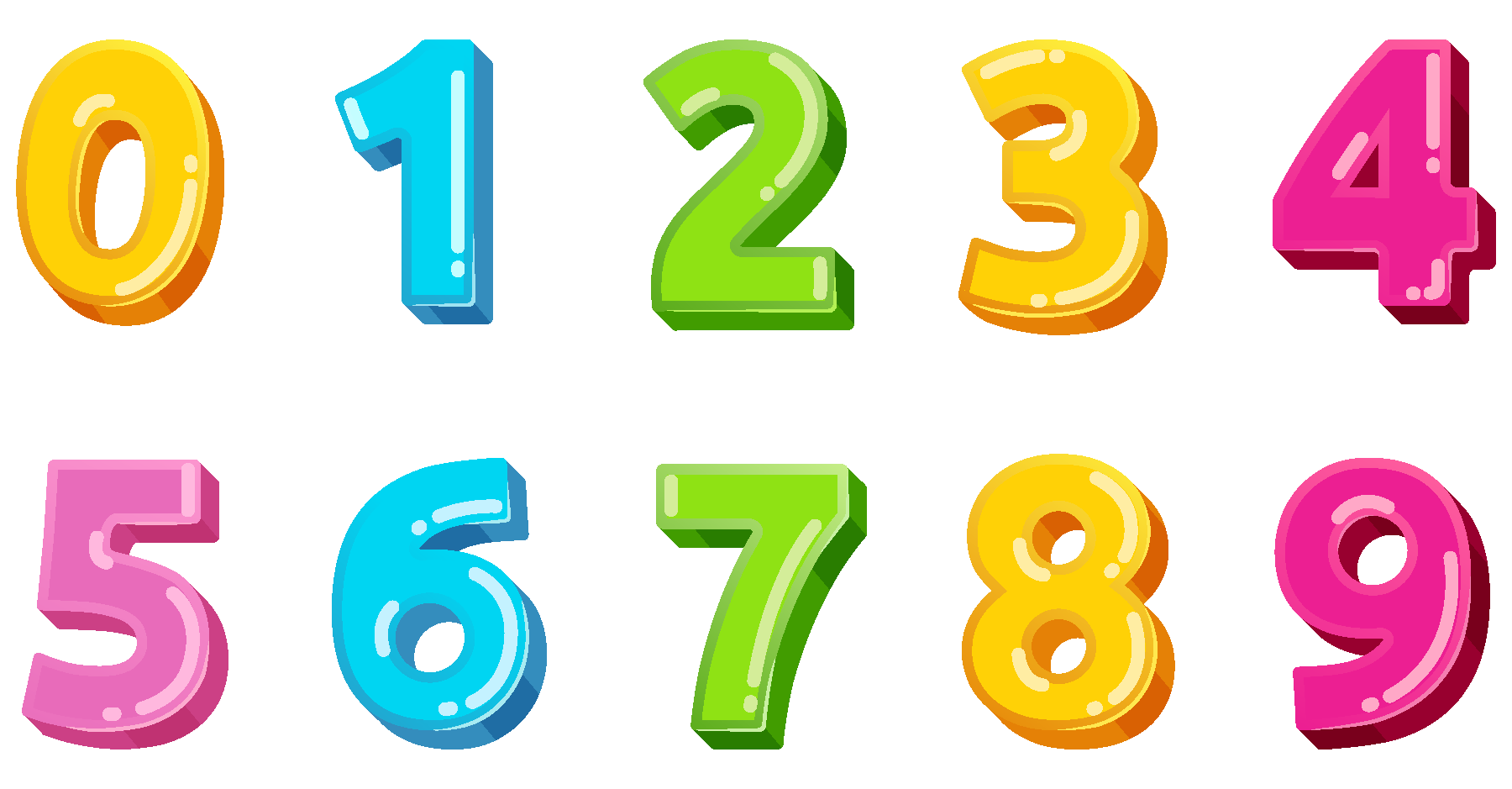 -Перше бажання короля- дізнатися чи вмієте ви лічити. Вам потрібно порахувати і поставитивідповідну цифру біля картинок.2)робота з кубом Блума. (На гранях куба-цифри. Діти кидають кубик і відповідно цифрі, яка випадає виконує кількість рухів-стрибків, присідань, нахилів тулуба або викладають відповідну кількість предметів)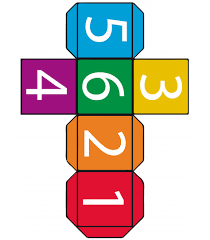 3)робота в підручнику (в.1;2;4);		-Друге бажання короля-поспостерігати, чи розумієте ви поняття «стільки ж», «дорівнює».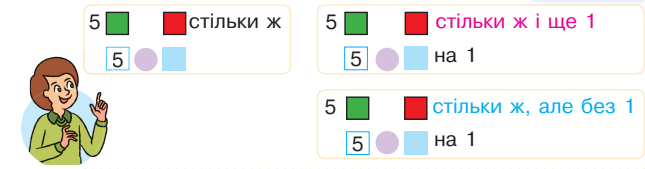 І√. Робота над новим матеріалом;1)вступна бесіда . Екскурсія в минуле з супроводженням відео давніх часів.     -В давнину люди не вміли рахувати предмети. Перші люди займалися господарством. Вони шили одяг зі шкіри тварин, вміли розводити вогонь, випасали худобу.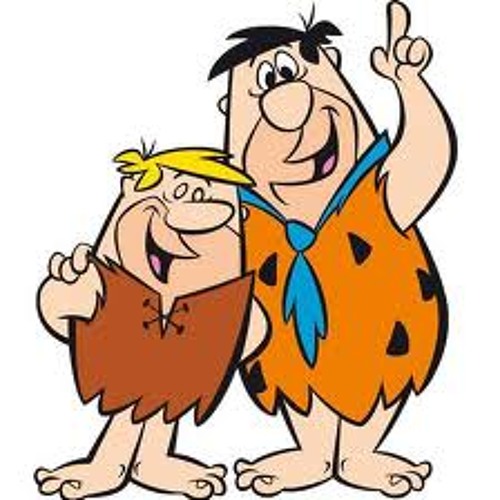      Але от біда як знати чи всі тварини з пасовиська повернулися назад до загону? Адже люди придумали свій цікавий спосіб для лічби. Для кожної тварини виготовляли глиняне кільце. Коли тварини поверталися з пасовиська і заходили до загону, первісна людина за кожну тварину клала кільце, таким чином, якщо хоча б одне кільце залишалося у руках, тварина загубилася і її потрібно було шукати.       Якщо у стаді були різні тварини, для кожного виду тварин придумували свої глиняні вироби, з-за допомогою яких можна було лічити тварин.       З часом тварин стало дуже багато і рахувати з-за допомогою глиняних предметів ставало кожен раз складніше. Тому люди почали вигадувати назви для лічби. Так з’явилася назва «один».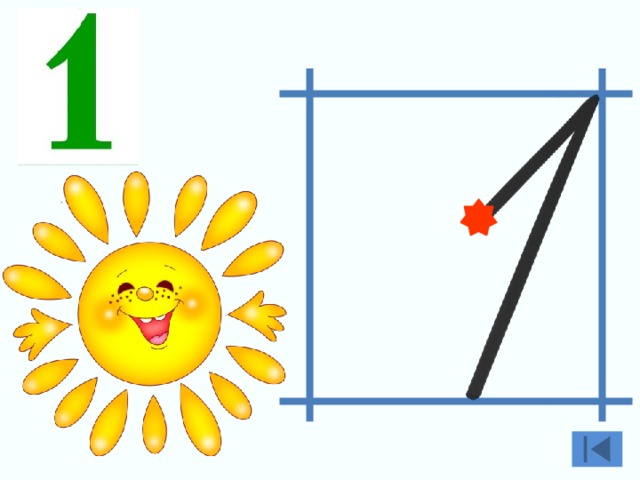 2)Спостереження за числом 1;-Діти, а чого серед картинок було лише 1? (сонечко) -А чого на малюнку в №3 в підручнику є 1? (жабка, комаха, папороть, гуска).- А що значить 1? На це питання вам допоможуть відповісти намистинки. (це 2 без 1).- Послухайте уважно віршик і скажіть чого в світі є лише 1?-Один значить мало чи значить багато?Це як подивитись, малята,Одне в світі сонце і батьківська хата,Одні в тебе ненька і тато.Одне в тебе серце, життя у людини,І в світі не знайдеш країниМиліше тієї, де ти народився,-Твоєї землі-України.(Діти відповідають)-Який орган у людини є один? (Голова, шия ,ніс, рот, …)-Що в класі нашому є один предмет? (Дошка, стіл,…-Покажіть 1 пальчик, виложіть 1 кружечок, ….-Третє бажання короля-щоб діти навчилися гарно писати цифру 1. Число 1 на письмі позначається цифрою 1.-Послухайте віршик про цифру 1.Одиничка-цифра рівнаІ до стовпчика подібна.Всі рахунки, всі табличкиПочинають з одинички.-З яких елементів складається цифра 1?3)робота з ЛЕГО;-Складіть цифру 1 з ЛЕГО.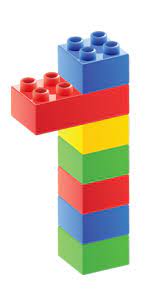 4) Фізхвилинка (складають ЛЕГО під віршик)Хай в небі світить сонечко, (жовтий)Травичка хай росте,   (зелений)Пливе хмаринка в небі   (голубий)І річка хай тече.    (синій)Любов’ю все зігріємо,   (червоний)У дружбі краще жить.   (оранжевий)Ми до вершин крокуємо.Хай нам усім щастить.5)робота в зошитах;-А зараз подивіться, як треба писати цифру 1. Починаємо писати гострий елемент (маленьку скісну паличку) від центра клітинки і ведемо лінію до верхнього правого куточка, а потім паличку ведемо на середину нижньої лінії клітинки.-Напишіть  цифру в повітрі.-Тепер носиком.-Тепер ніжкою.- А зараз ліктем.-Ну, а зараз відкриємо свої зошитки, правильно  розмістимо на парті, випрямимо спинку, нахиляємо лише голівку, правильно тримаємо ручку і за мною під рахунок починаємо писати. 6) робота на логічне мислення;- Слідуюче бажання короля-показати, як ви вмієте мислити, спостерігати Визначте, що змінюється  послідовність і продовжіть її (робота в зошитах).7)гра  «День-ніч»На слово «день» діти розглядають картку з фігурами. На слово «ніч»-заплющують очі. В цей час учитель міняє картку на іншу, де одна фігура замінилася. За командою вчителя діти розплющують очі і називають, що змінилося.√. Підсумок уроку:-Ви виконали всі бажання короля і він запрошує вас до царства Математики. Молодці!- Що вам найбільше сподобалося на уроці?-З якою цифрою познайомилися?-Покажіть з допомогою ЛЕГО свій настрій на кінець уроку. (Зелений- гарний,  жовтий-нормальний, червоний- сумний)-У мене теж гарний настрій, бо ви гарно працювали, були активними, старанними.